Аналитическая справка по изучению региональной системы подготовки рабочих кадров среднего звена (посредством проведения личных встреч и социологического опроса в сети Интернет)Система среднего профессионального образования Магаданской области является неотъемлемой частью региональной системы образования и основой устойчивого развития экономики области в целом.Координатором и уполномоченным исполнительным органом государственной власти Магаданской области по организации предоставления среднего профессионального образования, включая обеспечение государственных гарантий реализации права на получение общедоступного и бесплатного среднего профессионального образования, является Министерство образования Магаданской области.На начало 2019/2020 учебного года на территории области функционируют 11 средних профессиональных образовательных организаций.	В рамках стабилизации демографических, экономических и социальных факторов Базовым центром содействия трудоустройству выпускников был проведен социологический опрос, в период с 10 октября по 11 ноября т.г., направленный на изучение региональной системы подготовки рабочих кадров и специалистов среднего звена. В качестве респондентов выступили студенты всех 11-ти учебных заведений среднего профессионального образования, расположенных в Магадане, а также в поселках Ола, Стекольный, Сусуман и Омсукчан (см. табл. 1).Табл. 1 	В опросе приняли участие студенты 57-ми специальностей среднего профессионального образования (см. табл.2).Табл. 2Так, на вопрос «Нравится ли вам учиться по своей специальности?» большая часть респондентов (суммарно 89,4%) ответила утвердительно (см. рис. 1). Впрочем, из их числа работать по специальности планирует не более 60% учащихся.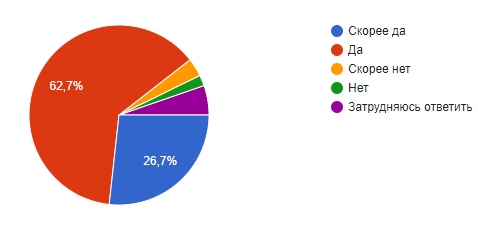 Рис. 1Вместе с тем, в отношении вопроса «Как вы считаете, является ли ваша специальность востребованной на рынке труда?» большая часть студентов настроена оптимистично: 88% респондентов ответили утвердительно (см. рис. 2). Данный показатель наиболее высок среди опрошенных следующих специальностей: автомеханик, повар-кондитер, сварщик, сестринское дело, сетевое и системное администрирование, машинист на открытых горных работах, мастер по обработке цифровой информации. При этом, гарантировано воспользоваться своей специальностью планирует не более 60% опрошенных. Характерно, что практически половина респондентов (49,3%), считающих свою специальность востребованной, планируют переезд из Магадана. 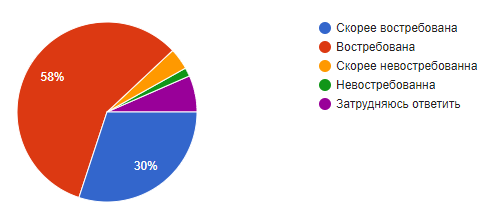 Рис. 2Одновременно, на вопрос «Считаете ли вы свою специальность престижной?» респонденты в большинстве случаев ответили утвердительно (суммарно78,1%), см. рис. 3. При этом, из их числа, по избранной специальности собираются работать 68% студентов. Параметр престижности наиболее высок среди респондентов следующих специальностей: автомеханик, геологическая съемка, поиск и разведка, защита в чрезвычайной ситуации, мастер по обработке цифровой информации, машинист, повар-кондитер, пожарная безопасность, сварщик, сетевое и системное администрирование, экономика и бухгалтерия. 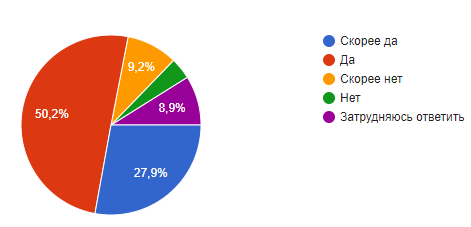 Рис. 3	По вопросу «Как вы оцениваете перспективы карьерного роста по своей специальности?» наблюдается более выраженная дифференциация ответов: 35,4% респондентов суммарно высоко оценили свои перспективы карьерного роста, 43,6% обозначили их как средние, и 12% участников опроса суммарно невысоко оценили карьерные ожидания по избранной специальности (см. рис. 4). При этом не менее 40% от числа «оптимистов» планируют переезд в другой регион. В этом отношении их незначительно опережают «середняки» – собирается уехать не менее половины (53%) учащихся. Чаще всего перспективы карьерного роста в качестве средних обозначили представители следующих специальностей: автомеханик, повар-кондитер, сварщик, мастер по обработке сетевой информации, сетевое и системное администрирование, экономика и бухгалтерский учет.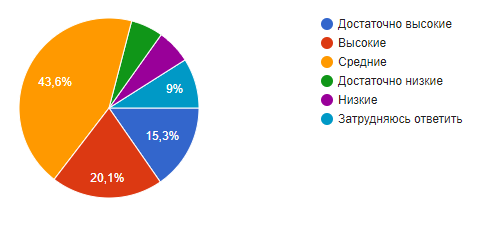 Рис. 4	По вопросу «Каковы причины вашего поступления в учреждение среднего специального образования?» наблюдается несколько наиболее популярных ответов. На первом месте – «интересная специальность» (49,5%), на втором месте – «специальность востребована на рынке труда» (15,4%), третье и четвертое место с незначительным разрывом занимают позиции «по совету родителей» (15,7%) и «гарантирует высокий заработок» (15,4%). Наконец, 12% респондентов поступили в учреждения СПО, чтобы избежать сдачи ЕГЭ; 3,2% поступили, чтобы отсрочить обязательную воинскую повинность; и 3,4% прошли по баллам (см. рис. 5). Характерно, что среди респондентов категория ответов «другое» набрала 22,6%, что свидетельствует о необходимости дальнейшего изучения мотивации абитуриентов к поступлению в учреждения СПО.Рис. 5Несмотря на то, что в соответствии с предыдущими ответами большая часть студентов характеризует свои специальности преимущественно как востребованные и престижные, 44,3% респондентов либо не желают работать по основной профессии, либо еще не решили, собираются ли они работать по специальности (см. рис. 6). Чаще всего стремятся приступить к работе по избранной специальности респонденты следующих направлений: автомеханик, геология, защита в чрезвычайных ситуациях, лечебное дело, мастер по обработке цифровой информации, машинист на открытых горных работах, открытые горные работы, повар-кондитер, сварщик, сестринское дело, сетевое и системное администрирование.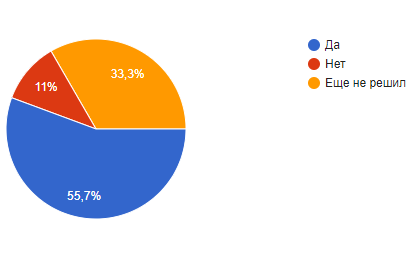 Рис. 6	Практически половина респондентов (48,9%) рано или поздно собирается переехать из Магадана в другой город (см. рис. 7). При этом 30% опрошенных задумываются о внутренней миграции. Таким образом, «патриотами» региона остаются всего 20% учащихся.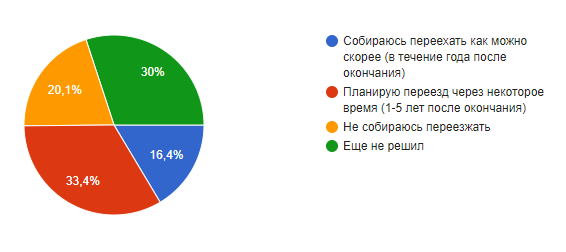 Рис. 7	Больше половины опрошенных (62,7%) не желают оставаться в рамках среднего специального образования, стремясь получить высшее образование (см. рис. 8). Среди респондентов, собирающихся работать по специальности, 44% планируют продолжить обучение в высшем учебном заведении по специальности, и около 17% желают получить высшее образование по другой специальности. Примечательно, что среди учащихся, которым преимущественно нравится учиться по специальности, и считающих свою специальность престижной и востребованной, около 25% опрошенных желают в дальнейшем получить высшее образование в другом направлении.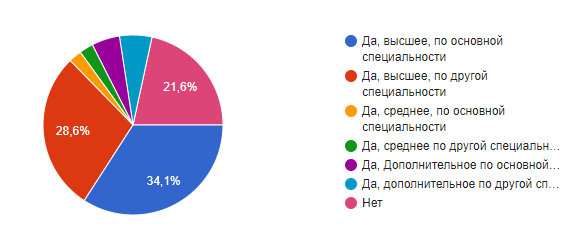 Рис. 8Большая часть респондентов (70,4%) довольна качеством обучения в учреждениях среднего профессионального образования (см. рис. 9).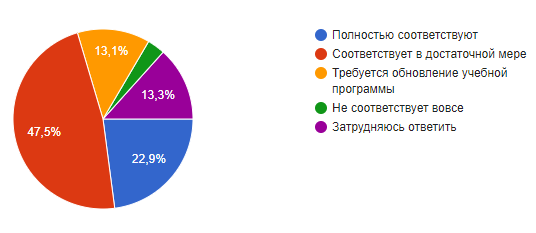 Рис. 9Вопрос «Как вы оцениваете свою готовность к работе по вашей специальности?» предназначен для выпускников учреждений среднего профессионального образования.  Подавляюще большая часть из них (90,7%) полагает, что они в той или иной степени готовы к работе (см. рис. 10). При этом суммарно 70% учащихся довольны качеством знаний по приобретенной специальности.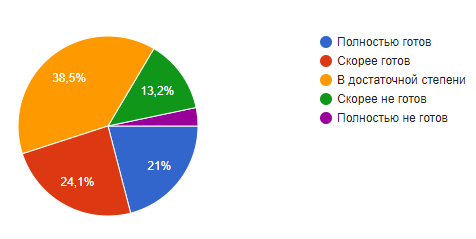 Рис. 10	Респонденты преимущественно оптимистичны в своих ожиданиях перспектив трудоустройства по избранной специальности (63,1%), см. рис. 11. Причем из их числа не менее половины опрошенных планирует со временем покинуть Магаданскую область. В целом положительно оценивают перспективы трудоустройства представители следующих специальностей: автомеханик, сварщик, пожарная безопасность, геология, открытые горные работы, машинист на открытых горных работах, повар-кондитер, мастер по обработке цифровой информации, защита в чрезвычайных ситуациях.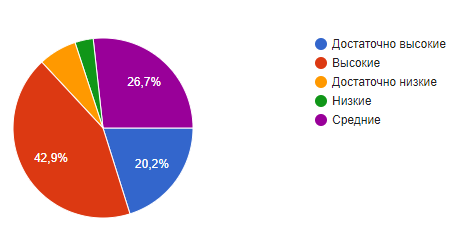 Рис. 11После окончания учебного заведения респонденты в большинстве своем (64,7%) рассчитывают на заработную плату не ниже 40000 рублей (см. рис. 12), из числа которых чуть менее половины (48%) собираются переехать в другой регион. 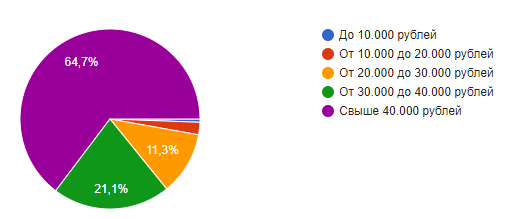 Рис. 12Подведем итоги. Несмотря на то, что большей части респондентов нравится избранная специальность, и, при этом, она воспринимается как востребованная и престижная, учащиеся, по видимости, в отличие от самой специальности невысоко ценят сам статус среднего профессионального образования, предпочитая в большинстве случаев приобрести высшее образование или в заданном направлении, или вовсе по другой специальности. Не менее значимая проблема – прогнозируемый отток выпускников из Магаданской области. В связи с этим в дальнейшем необходимо изучить основные причины мотивации студентов к внутренней миграции. и следует пристальнее исследовать профориентационные мотивы поступления абитуриентов в учреждения среднего профессионального образования. Кроме того, при личном собеседовании, как со студенческими коллективами, так и с руководителями учреждений среднего профессионального образования выявлены дополнительные факторы способствующие снижению развития демографической, экономической и социальной ситуации на территории Магаданской области, а именно:- одним из факторов, оказывающих влияние на трудоустройство выпускников, является отсутствие у них стажа работы на производстве по полученной квалификации и несоответствие уровня квалификации требованиям работодателя. Кроме того, доступность поступления в высшие учебные заведения лиц, имеющих дипломы среднего профессионального образования, отсрочивает выход выпускника на рынок труда. Важным моментом, продолжающим активно влиять на процесс трудоустройства выпускников, является их призыв на срочную службу в ряды Вооруженных сил Российской Федерации;- не все средние профессиональные образовательные организации Магаданской области располагают образовательными ресурсами по своему количеству и качеству, соответствующими требованиям новых федеральных государственных образовательных стандартов по ТОП-50, подготовке и проведению демонстрационного экзамена. Для формирования у студентов среднего профессионального образования компетенций на новом уровне качества необходимо обеспечить образовательный процесс дорогостоящим высокотехнологичным оборудованием, осуществить разработку актуальных учебно-методических материалов, организовать на предприятиях стажировку педагогических кадров и т.д. Задача эффективной подготовки квалифицированных кадров не может быть решена только государством. Работодателям следует более активно включаться в создание условий для реализации образовательных программ в соответствии с мировыми стандартами и передовыми технологиями; - серьезным негативным фактором, отрицательно влияющим на способность к модернизации, являются недостаточная привлекательность среднего профессионального образования у населения, недостаточно эффективная современная система профессиональной ориентации и консультирования, низкий уровень оплаты труда работников системы среднего профессионального образования.Совокупность внешних и внутренних вызовов, актуальность и комплексность проблемных ситуаций ставят вопрос развития и модернизации системы среднего профессионального образования Магаданской области в разряд приоритетных, и вместо разрозненных и несистемных мер требуют принятия концептуальных решений и комплексного плана мероприятий по ее дальнейшему поступательному развитию.БЦСТВ учреждений СПО Магаданской области№Наименование учреждения среднего специального образованияКол-во опрошенных% от общего кол-ва опрошенных1ГАПОУ «Магаданский колледж искусств»292,92ГБПОУ «Магаданский политехнический техникум»23122,73ГБПОУ МО «Профессиональное училище №11»232,34ГБПОУ «Сусуманский профессиональный лицей»787,75Медицинский колледж6166МОГАПОУ «Горно-строительный колледж»28027,57МОГАПОУ «Магаданский промышленный техникум»131,38МОГАПОУ «Технологический колледж»262,69Хасынский филиал МОГАПОУ «Горно-строительный колледж»878,610Ольский филиал ГБПОУ «Магаданский политехнический техникум»373,611ГБПОУ «Магаданский колледж экономики и сервиса»15215№Наименование специальностиКол-во опрошенных% от общего кол-ва опрошенных1Автомеханик949,42Агент рекламный20,23Актерское искусство60,64Акушерское дело10,16Ветеринария2027Вокальное искусство30,38Геологическая съемка, поиск и разведка месторождений полезных ископаемых494,99Графический дизайнер10,110Декоративно-прикладное искусство и народные промыслы--11Защита в чрезвычайных ситуациях414,112Инструментальное исполнительство (по видам инструментов)20,213Информационные системы и программирование161,614Компьютерные системы и комплексы40,415Контролер банка222,216Лаборант-эколог30,317Лабораторная диагностика10,118Лечебное дело232,319Маляр20,220Маркшейдерское дело40,421Мастер по обработке цифровой информации727,222Мастер сухого строительства--23Машинист дорожных и строительных машин121,224Машинист крана (крановщик)191,925Машинист на открытых горных работах535,326Механизация сельского хозяйства30,327Модистка головных уборов40,428Музыкальное звукооператорское мастерство10,129Наладчик компьютерных сетей111,130Народное художественное творчество (по видам)30,331Обогащение полезных ископаемых313,132Облицовщик-плиточник10133Обувщик по ремонту обуви--34Операционная деятельность в логистике100,135Открытые горные работы292,936Парикмахер (Парикмахерское искусство)10137Плотник151,538Повар, кондитер747,439Подземная разработка месторождений полезных ископаемых151,540Портной--41Пожарная безопасность373,742Программирование в компьютерных системах10143Продавец, контролер - кассир10144Рациональное использование природохозяйственных комплексов--45Ремонтник горного оборудования40,446Сварщик (ручной и частично механизированной сварки (наплавки)585,847Сестринское дело282,848Сетевое и системное администрирование353,549Слесарь по ремонту строительных машин10,150Слесарь-сантехник111,151Социально-культурная деятельность111,152Социальный работник60,653Столяр строительный--54Строительство и эксплуатация автомобильных дорог и аэродромов20255Строительство и эксплуатация зданий и сооружений20256Теория музыки--57Техническое обслуживание и ремонт автомобильного транспорта40,458Техническая эксплуатация и обслуживание электрического и электромеханического оборудования (по отраслям)242,459Техническая эксплуатация подъемно-транспортных, строительных, дорожных машин и оборудования (по отраслям)212,160Технология продукции общественного питания--61Фармация111,162Хоровое дирижирование--63Швея10,164Экономика и бухгалтерский учет (по отраслям)343,465Электромеханик по торговому и холодильному оборудованию66Электромонтер по ремонту и обслуживанию электрооборудования (по отраслям)60,6